Attendance RequirementsSignaturesCorrespondence regarding CTE Academy will be communicated through school e-mail and daily announcements.  Please check your email regularly and connect with Ms. Likness if you have questions regarding your CTE Academy class.  Follow CTE Academy on Facebook & Instagram for up-to-date information!          I have read and agree to the above attendance requirements and transportation option for my student’s CTE Academy class.  ____________________________________________________________________________________________________________________________________________________________________________________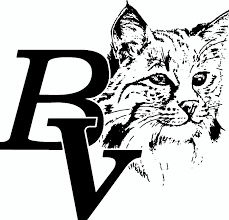 CTE Academy Attendance & Transportation ContractBrandon Valley High School’s discipline practices and policies apply to CTE Academy courses.  I understand that I must follow the Sioux Falls School District schedule and procedures for my CTE Academy class. This may mean attending my CTE Academy class on days that Brandon Valley does not have school and vice versa. The Sioux Falls School District Calendar can be found on the BV counselor webpage. Click on the “More” tab and click on “CTE Academy.”   https://bvhscounselors.weebly.com/cte-academy.html A parent phone call must be made to CTE Academy and BV high school office to excuse a student absence. Students are not allowed to call themselves in regardless of turning 18.  An unexcused absence is when a parent or guardian does not call both schools to excuse their student. More than 2 unexcused absences will require a meeting with administration. Continued unexcused absences will result in removal from CTE Academy class and loss of credit.  An F will be entered on the student’s transcript for the CTE Academy class. CTE Academy classes are worth 1.0 credit per semester.   I am not required to attend my CTE Academy class when the Brandon Valley School District cancels school due to weather.  See counselor website for late start and early release reminders.        I may be excused from my CTE Academy class for special events at BVHS (homecoming, guest speakers, semester tests/testing etc.). Students will be notified when these days occur from an administrator or Ms. Likness and will not need to contact CTE Academy for this event.  BVHS staff will connect with CTE Academy to let them know of your excused absence.   TransportationFree transportation is provided to students from BVHS to CTE Academy and back to BVHS.  The bus leaves from the east side of the building at 7:15am for block 1 students 12:50pm for block 3 students.    I can choose to drive myself to my CTE Academy class with parent permission and will be responsible for being on time.  Please indicate your method of transportation:       ___________BUS             __________STUDENT DRIVINGStudent Name (PLEASE PRINT)DateParent/Guardian SignatureDate